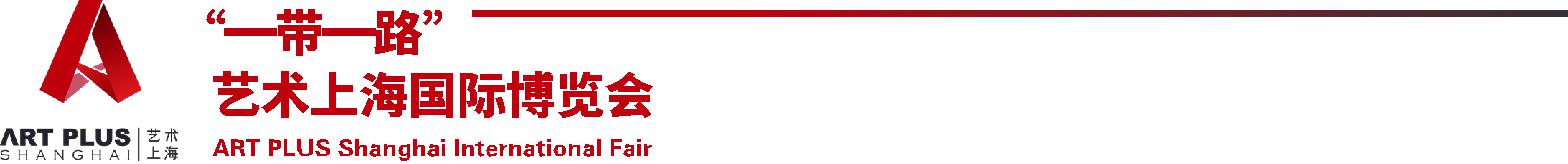 画廊、艺术家及作品信息登记表此次资料收集将用于艺术上海官方网站、微信小程序、艺术上海应用程序。标*为必填项* 请将中英文版“画廊、艺术家及作品信息登记表”于2021年6月30日至8月30日内以邮件形式传回info@artsh.com.cn。网络事业部在收到材料后，将以电子邮件进行确认，并于7-10个工作日内完成艺术上海官网、小程序以及应用程序三个平台的录入。若您未于递交后5个工作日内接获确认信，请直接与我们联系（电话：4006368288），以便完成录入程序。画廊信息登记表画廊信息登记表*画廊名称：*负责人：*电话：邮箱：*画廊地址：*画廊地址：*画廊简介：*画廊简介：*请提供1张画廊图片（文件大小不超过500kb, 仅支持 gif, jpeg, png, bmp,jpg）（注：图片可作为附件单独发送）*请提供1张画廊图片（文件大小不超过500kb, 仅支持 gif, jpeg, png, bmp,jpg）（注：图片可作为附件单独发送）艺术家基本信息表艺术家基本信息表艺术家基本信息表艺术家基本信息表艺术家基本信息表*姓名： *性别：*出生年月：*出生年月：*国籍：*请提供艺术家个人高清照（文件大小不超过500kb, 仅支持 gif, jpeg, png, bmp,jpg）（注：图片可作为附件单独发送并备注姓名）*请提供艺术家个人高清照（文件大小不超过500kb, 仅支持 gif, jpeg, png, bmp,jpg）（注：图片可作为附件单独发送并备注姓名）*请提供艺术家个人高清照（文件大小不超过500kb, 仅支持 gif, jpeg, png, bmp,jpg）（注：图片可作为附件单独发送并备注姓名）*请提供艺术家个人高清照（文件大小不超过500kb, 仅支持 gif, jpeg, png, bmp,jpg）（注：图片可作为附件单独发送并备注姓名）*请提供艺术家个人高清照（文件大小不超过500kb, 仅支持 gif, jpeg, png, bmp,jpg）（注：图片可作为附件单独发送并备注姓名）*艺术家简介：*艺术家简介：*艺术家简介：*艺术家简介：*艺术家简介：艺术风格：（建议包括擅长类型/题材、作品风格、 创作理念和灵感等）艺术风格：（建议包括擅长类型/题材、作品风格、 创作理念和灵感等）艺术风格：（建议包括擅长类型/题材、作品风格、 创作理念和灵感等）艺术风格：（建议包括擅长类型/题材、作品风格、 创作理念和灵感等）艺术风格：（建议包括擅长类型/题材、作品风格、 创作理念和灵感等）参展经历：参展经历：参展经历：参展经历：参展经历：作品重要收藏经历：作品重要收藏经历：作品重要收藏经历：作品重要收藏经历：作品重要收藏经历：参赛与获奖经历：参赛与获奖经历：参赛与获奖经历：参赛与获奖经历：参赛与获奖经历：作品基本信息表作品基本信息表作品基本信息表作品基本信息表作品基本信息表*作品名：*作品名：*作品名：*创作艺术家：*创作艺术家：*创作时间：*创作时间：*创作时间：*主题：*主题：类型/流派：类型/流派：类型/流派：*材质：*材质：*价格：*价格：*价格：*装裱形式：*装裱形式：*尺寸:宽度*长度(cm)*尺寸:宽度*长度(cm)*尺寸:宽度*长度(cm)*高度（cm）雕塑和陶瓷必填：*高度（cm）雕塑和陶瓷必填：*请提供作品图 (文件大小不超过500kb, 仅支持 gif, jpeg, png, bmp,jpg) （注：图片可作为附件单独发送并备注作品名）*请提供作品图 (文件大小不超过500kb, 仅支持 gif, jpeg, png, bmp,jpg) （注：图片可作为附件单独发送并备注作品名）*请提供作品图 (文件大小不超过500kb, 仅支持 gif, jpeg, png, bmp,jpg) （注：图片可作为附件单独发送并备注作品名）*请提供作品图 (文件大小不超过500kb, 仅支持 gif, jpeg, png, bmp,jpg) （注：图片可作为附件单独发送并备注作品名）*请提供作品图 (文件大小不超过500kb, 仅支持 gif, jpeg, png, bmp,jpg) （注：图片可作为附件单独发送并备注作品名）作品创作理念与灵感：作品创作理念与灵感：作品创作理念与灵感：作品创作理念与灵感：作品创作理念与灵感：作品描述：作品描述：作品描述：作品描述：作品描述：更多作品相关介绍：更多作品相关介绍：更多作品相关介绍：更多作品相关介绍：更多作品相关介绍：